Планработы рабочей группы по внедрению проф. Стандартов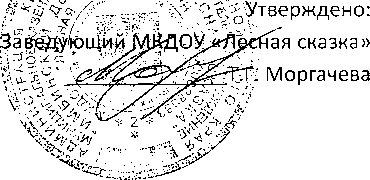 №п/пМероприятиеСрокисполненияОтветственноелицоПланируемый результатИсточник информации1Анализ нормативной правовой базы, регламентирующей порядок внедрения и применения профессиональных стандартовАнализ нормативной правовой базы, регламентирующей порядок внедрения и применения профессиональных стандартовАнализ нормативной правовой базы, регламентирующей порядок внедрения и применения профессиональных стандартовАнализ нормативной правовой базы, регламентирующей порядок внедрения и применения профессиональных стандартовАнализ нормативной правовой базы, регламентирующей порядок внедрения и применения профессиональных стандартов1.1Подготовка перечня регламентирующих порядок внедрения и применения профессиональных стандартов, нормативных правовых актов, инструктивных и методических документов.До 1 марта 2019:Бережных Т.В.Наличие нормативной базыПравовые базы «Гарант»,«Консультант Плюс». Интернет-сайты Правительства Российской Федерации, Министерства обраования Российской Федерации, Министерства труда и социальной защиты Российской Федерации.1.2Подготовка перечня действующих профессиональных стандартов, которым соответствуют должности штатного расписания организацииДо 1 марта 2019гНаличиепроф.стандартов для которых соответствуютИнтернет-сайт Министерства труда и социальной защиты Российской Федерацииhttp://www.profstandart.rosmmintrud.ru/2Анализ квалификационных требований, содержащихся в профессиональных стандартах, и кадрового состава организацииАнализ квалификационных требований, содержащихся в профессиональных стандартах, и кадрового состава организацииАнализ квалификационных требований, содержащихся в профессиональных стандартах, и кадрового состава организацииАнализ квалификационных требований, содержащихся в профессиональных стандартах, и кадрового состава организацииАнализ квалификационных требований, содержащихся в профессиональных стандартах, и кадрового состава организации2.1Оценка соответствия наименования должностей штатного расписания действующим профессиональным стандартамдо 15 марта ' Рабочая группаШтатное расписание организации, профессиональные стандарты2.2Сверка, имеющегося у работников, образования с требованиями кдо 15 марта 2019Рабочая группаЗаполнение сведений о соответствииЛичные дела работников, запрос информации у работников2.2 Сверка, имеющегося у работников,  образования с требованиями к образованию, указанными в профессиональных стандартах образования работников требованиям к образованию и обучению, указанным в профессиональных стандартах.до 15 марта 2019Рабочая группаЗаполнение сведений  о соответствииЛичные дела работников, запрос информации у работников2.4 4 Организация самодиагностики (самооценки) работниками соответствия уровня их профессиональной компетентности требованиям профессионального стандартаМарт 2019Педагоги ДОУПрофессиональный стандарт, бланк самооценки работника2.5 5 Проведение собеседований с работниками по вопросам планирования обученияАпрель 2019гРабочая группаГрафик прохождения обучения переподготовкиРезультаты проведённых оценки и самооценки3 Подготовка предложений в план мероприятий по  профессиональному образованию, профессиональному обучению и (или) дополнительному профессиональному образованию работниковМай 2019гРабочая группаПлан мероприятий по профессиональному образованию, профессиональному обучению и (или) дополнительному профессиональному образованию работниковРезультаты сверки имеющегося у работников образования  с требованиями к образованию, указанными в профессиональных стандартах. Результаты оценки, самооценки  соответствия уровня профессиональной компетентности работников требованиям профессиональных стандартов4 Анализ локальных нормативных правовых актов и других документов организации. Подготовка предложений о внесении изменений в данные документыАпрель – май 2019 г.Профессиональные стандарты. Локальные нормативные правовые акты и другие документы организации (штатное расписание,  должностные инструкции,  трудовые договоры,  коллективный договор,  положения о структурных подразделениях,  положение об оплате труда,  локальный акт о проведении аттестации,  положение о стимулировании, программа развития организации,  портфолио педагога, др.5 Разработка проекта плана по организации применения профессиональных стандартовиюнь 2019 г.Рабочая группаПлан мероприятий по применению проф.стандарта6  Информационное сопровождение6.1Информирование работников учреждения о внедрении профессионального стандартаЕжемесячно6.2 Размещение на сайте учреждения информации о внедрении профессионального стандарта